Årsmøte Halden rideklubb	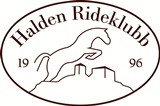 ________________________________________________________________SAKSLISTE ÅRSMØTEGodkjenne de stemmeberettigedeGodkjenning av innkalling og sakslisteValg av dirigent, referent og 2 representanter til å skrive under protokollenÅrsberetning for 2018Godkjenne revidert årsregnskap 2018Behandle innkomne forslag og saker6a.Fastsette kontingentVedta budsjett for 2019Valg av nytt styre